VAST ENTERTAINMENT AUDITION 지원서● 오디션 지원서에 모든 항목은 반드시 기재해주세요.· 지원서 양식은 임의적으로 편집하여 사용불가· 프로필 사진을 첨부하지 않은 서류는 심사에서 제외● e-mail 접수 시, 파일명과 메일제목은 아래와 같이 반드시 통일해주세요.· [VAST _성별_이름_연락처]● 오디션 지원은 이메일 접수로 한번만 가능합니다.· 단, 처음 신청할 때 자료가 누락되어 수정이 불가피한 경우에는 다시 작성하여 지원 가능· 동일한 사진으로 중복 발송 불가● 사진 및 영상 첨부 방법· 사진은 일반사진 또는 전문 프로필 사진의 원본으로 첨부 (최소 3장 이상)· 얼굴 클로즈업 두 컷, 전신 사진 한 컷 필수· 자기소개 영상은 30초 분량을 준수하여 함께 첨부 (상반신 위주, 저화질 가능)· 자기소개 영상 미첨부시 심사에서 제외· 포토샵, 캠, 스티커사진 및 심각하게 보정된 사진은 심사에서 제외· 얼굴을 제대로 분간할 수 없는 사진은 심사에서 제외· 기존의 프로필이 있는 경우 함께 보내주셔도 가능합니다.사진 첨부 방법을 반드시 준수해 주시길 바랍니다. 부적합한 사진은 심사에서 제외됩니다.● 유의사항· 미성년자의 경우 부모님의 동의가 있어야 합니다. (동의서 하단 첨부)● 기타· 지원서 작성 및 오디션과 관련된 문의 사항은 메일(vast_actor@naver.com)로 문의(*미성년자의 경우, 하기 동의서 제출 필수)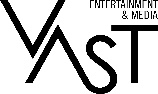 VAST ENTERTAINMENT AUDITION부 모 동 의 서 성  명 :  생 년 월 일 :학  교 : 상기 학생의 보호자로서 귀사의 오디션에 지원하는 것을 동의합니다. 보  호  자 :                     (인) 주      소 : 연  락  처 : 주식회사 VAST 엔터테인먼트 대표 강 건 택 귀하이 름이 름생년월일주 소주 소*동까지 기재나 이*만나이 기재키 / 몸무게키 / 몸무게연 락 처최종 학력최종 학력*졸업 여부 기재전 공인스타그램인스타그램  @ 　　　　　　 　　　　　　페이스북 www.facebook.com/ 　　　　　　활동 경력방송 및 매체 출연 경력*채널/작품명(방영연도) 순으로 기재(예: tvN 사랑의 불시착(2019), 영화 공조(2015))*채널/작품명(방영연도) 순으로 기재(예: tvN 사랑의 불시착(2019), 영화 공조(2015))*채널/작품명(방영연도) 순으로 기재(예: tvN 사랑의 불시착(2019), 영화 공조(2015))활동 경력광고 활동 경력*연도/브랜드명 순으로 기재(예: 2022/VAST)*연도/브랜드명 순으로 기재(예: 2022/VAST)*연도/브랜드명 순으로 기재(예: 2022/VAST)* 성격 및 특기* 성격 및 특기* 성격 및 특기* 성격 및 특기* 성격 및 특기성 격성 격매력 포인트특 기특 기군필여부군필 / 미필 / 해당없음취 미취 미외국어 능력존경하는 배우존경하는 배우롤모델좌우명좌우명인생의 최종 목표* 기 타* 기 타* 기 타* 기 타* 기 타내 인생에서 고비의 순간내 인생에서 고비의 순간연기자로서 가장 힘들었던 순간연기자로서 가장 힘들었던 순간연기자로서 가장 행복했던 순간연기자로서 가장 행복했던 순간* VAST Ent. 지원 동기 및 오디션에 임하는 본인의 마음* VAST Ent. 지원 동기 및 오디션에 임하는 본인의 마음* VAST Ent. 지원 동기 및 오디션에 임하는 본인의 마음* VAST Ent. 지원 동기 및 오디션에 임하는 본인의 마음* VAST Ent. 지원 동기 및 오디션에 임하는 본인의 마음개인정보보호법 및 기타법령 등의 관련규정에 의하여 위와 같이 개인정보 수집 및 이용에 동의합니다.년     월     일성	명 :     	    (서명 날인)개인정보보호법 및 기타법령 등의 관련규정에 의하여 위와 같이 개인정보 수집 및 이용에 동의합니다.년     월     일성	명 :     	    (서명 날인)개인정보보호법 및 기타법령 등의 관련규정에 의하여 위와 같이 개인정보 수집 및 이용에 동의합니다.년     월     일성	명 :     	    (서명 날인)개인정보보호법 및 기타법령 등의 관련규정에 의하여 위와 같이 개인정보 수집 및 이용에 동의합니다.년     월     일성	명 :     	    (서명 날인)개인정보보호법 및 기타법령 등의 관련규정에 의하여 위와 같이 개인정보 수집 및 이용에 동의합니다.년     월     일성	명 :     	    (서명 날인)프로필 사진프로필 사진얼굴 클로즈업 (1)얼굴 클로즈업 (2)전 신전 신